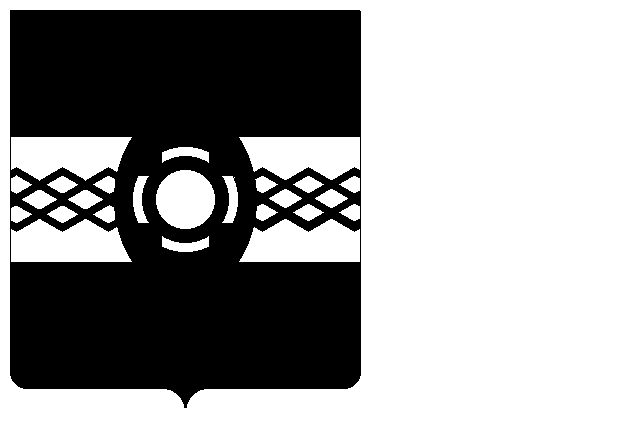 АДМИНИСТРАЦИЯ УДОМЕЛЬСКОГО ГОРОДСКОГО ОКРУГАПОСТАНОВЛЕНИЕ30.06.2023 г. Удомля № 549-па
Об организации и проведении электронного аукциона на право заключения договора аренды земельного участка, находящегося в муниципальной собственности В соответствии со статьями 39.11, 39.12, 39.13 Земельного кодекса Российской Федерации, Администрация Удомельского городского округаПОСТАНОВЛЯЕТ:1. Вынести на торги право на заключение договора аренды земельного участка, находящегося в муниципальной собственности, площадью 2726 кв.м, из категории земель: земли населенных пунктов, кадастровой номер 69:48:0080301:673, адрес (местоположение): Тверская область, Удомельский городской округ, г. Удомля, ул. Садовая, з/у 33г, вид разрешенного использования: спорт, в целях размещения оборудованной площадки для занятий спортом.2. Форма торгов – аукцион в электронной форме, открытый по составу участников и по форме подачи предложений о цене.3. Место проведения электронного аукциона - универсальная торговая платформа ЗАО «Сбербанк-АСТ», торговая секция «Приватизация, аренда и продажа прав», размещенная в информационно-телекоммуникационной сети Интернет на сайте http://utp.sberbank-ast.ru.4. Установить:4.1. Начальную цену арендной платы в год:66 993 (Шестьдесят шесть тысяч девятьсот девяносто три) рубля 04 копейки.4.2. Величину повышения начальной цены арендной платы (шаг аукциона) – 3% от начальной цены арендной платы:2 009 (Две тысячи девять) рублей 79 копеек. 4.3. Размер задатка - 20% от начальной цены арендной платы:13 398 (Тринадцать тысяч триста девяносто восемь) рублей 60 копеек.5. В отношении земельного участка ограничений и обременений не установлено.6. Извещение о проведении аукциона в электронной форме на право заключения договора аренды земельного участка, находящегося в муниципальной собственности (Приложение), разместить на официальном сайте муниципального образования Удомельский городской округ в информационно-телекоммуникационной сети «Интернет», на официальном сайте Российской Федерации в информационно-телекоммуникационной сети «Интернет» для размещения информации о проведении торгов - www.torgi.gov.ru.7. Назначить Разыграеву О.Б. – главного специалиста, юрисконсульта комитета по управлению имуществом и земельным отношениям Администрации Удомельского городского округа, уполномоченным представителем Администрации Удомельского городского округа по предоставлению информации о проведении аукциона.8. Настоящее постановление вступает в силу со дня его принятия.Глава Удомельского городского округа Р.А. Рихтер
